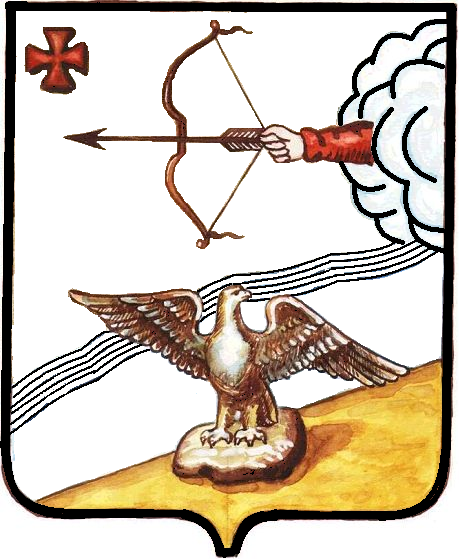 АДМИНИСТРАЦИЯ ОРЛОВСКОГО РАЙОНА КИРОВСКОЙ ОБЛАСТИПОСТАНОВЛЕНИЕ16.07.2020	№ 344-пг. ОрловО введении режима чрезвычайной ситуацииВ соответствии со статьей 11 Федерального закона от 21.12.1994 № 68- ФЗ «О защите населения и территорий от чрезвычайных ситуаций природного и техногенного характера», пунктом 25, подпунктом «в» пункта 28 Положения о единой государственной системе предупреждения и ликвидации чрезвычайных ситуаций, утвержденного постановлением Правительства Российской Федерации от 30.12.2003 № 794 «О единой государственной системе предупреждения и ликвидации чрезвычайных ситуаций», подпунктом «а» пункта 2 статьи 8 Закона Кировской области от 09.11.2009 № 443-30 «О защите населения и территории Кировской области от чрезвычайных ситуаций природного и техногенного характера», по причине сложившейся в Орловском районе ситуации, связанной с гибелью и повреждением посевов сельскохозяйственных культур вследствие опасных гидрометеорологических явлений (шквалистый ветер с максимальной скоростью 24 м/с, гроза, дождь с количеством осадков , крупный град (диаметром )), а также на основании решения комиссии по предупреждению и ликвидации чрезвычайных ситуаций и обеспечению пожарной безопасности Орловского района (протокол от 16.07.2020 № 5), администрация Орловского района ПОСТАНОВЛЯЕТ:Ввести режим чрезвычайной ситуации для органов управления и сил районного звена территориальной подсистемы Кировской области единой государственной системы предупреждения и ликвидации чрезвычайных ситуаций и установить местный уровень реагирования на чрезвычайную ситуацию.Границы зоны чрезвычайной ситуации определить в пределах границ территории Орловского сельского поселения Кировской области.Руководителем ликвидации чрезвычайной ситуации определить заведующую отдела сельского хозяйства администрации Орловского района Гудину Ю.М..Создать рабочую группу по обследованию посевов сельскохозяйственных культур и утвердить её состав согласно приложению.Отделу сельского хозяйства администрации Орловского района в установленном порядке направить в Министерство сельского хозяйства и продовольствия Кировской области документы и сведения для осуществления оценки ущерба сельскохозяйственных товаропроизводителей от чрезвычайной ситуации природного характера.Главе	администрации Орловского района Целищеву С.С., в пределах границ зоны чрезвычайной ситуации, определенных пунктом 2 настоящего постановления,	совместно	с сельскохозяйственными товаропроизводителями, пострадавшими от чрезвычайной ситуации:         6.1.Привлечь	силы и средства сельскохозяйственных товаропроизводителей для проведения мероприятий по ликвидации чрезвычайной ситуации.Первому заместителю главы администрации Орловского района Аботурову А.В. провести обследование посевов сельскохозяйственных культур.Отделу сельского хозяйства администрации Орловского района Гудиной  Ю.М. разработать комплекс мероприятий по снижению последствий чрезвычайной ситуации в растениеводстве и представить его в министерство сельского хозяйства и продовольствия Кировской области в срок не позднее 10 дней со дня вступления в силу настоящего постановления.Рекомендовать сельскохозяйственным товаропроизводителям Орловского района принять меры по обеспечению заключения договоров страхования сельскохозяйственных культур на случай утраты (гибели) или частичной утраты урожая в целях снижения ущерба от аналогичных чрезвычайных ситуаций в будущем.Опубликовать постановление в Информационном бюллетене органов местного самоуправления муниципального образования Орловский муниципальный район Кировской области.Контроль за выполнением постановления возложить на первого заместителя главы администрации Орловского района Аботурова А.В.Настоящее постановление вступает в силу со дня его подписания.Глава администрации		Орловского района          С.С. ЦелищевУТВЕРЖДЕНпостановлением администрации Орловского района Кировской области от 16.07.2020  №   344-пСОСТАВрабочей группы но обследованию посевов сельскохозяйственных            культур в Орловском районе_______________________АБОТУРОВАндрей Валентинович       Члены рабочей группы:ГУДИНАЮлия МихайловнаМИХЕЕВ
Виктор АнатольевичСКУРИХИНЮрий АлександровичРУСАКОВСергей ВениаминовичРУСАКОВА
Людмила Александровна- первый заместитель главы администрации Орловского района, руководитель рабочей группы- заведующая отделом сельского хозяйства администрации Орловского района- руководитель ООО «Агрофирма «Пригородная»- глава крестьянского фермерского хозяйства- глава крестьянского фермерского хозяйства- главный специалист, главный агроном отдела сельского хозяйства администрации Орловского района	